Действия детей в случае возникновения пожара, если рядом нет взрослых:Обнаружив пожар, позвони по телефону 01 или с сотового 112,                    сообщи фамилию, адрес, что и где горит.Поскорей покинь квартиру, дом. Сообщи соседям о пожаре. Попроси помощи.Пользоваться лифтом в подъезде при пожаре нельзя!     Беги по лестнице! Ожидая приезда пожарных, сохраняй спокойствие.Когда приедут пожарные, выполняй все их указания.Надеюсь, эти правила помогут Вам избежать беды, а в случае      пожара сохранить жизнь и здоровье детей!Уполномоченный по правам ребенка                                                             в Краснодарском крае З.П. Козлова							             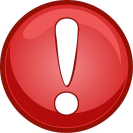 Помни!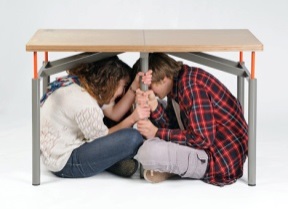 Нельзя прятаться под кровать, в шкаф, под ванну, нужно сразу постараться выбежать из квартиры, дома. Нельзя прятаться под кровать, в шкаф, под ванну, нужно сразу постараться выбежать из квартиры, дома. 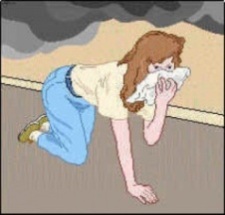 Дым гораздо опаснее огня! В задымленном помещении – закрой нос и рот мокрым полотенцем, ляг на пол и ползи к выходу – внизу дыма меньше.Дым гораздо опаснее огня! В задымленном помещении – закрой нос и рот мокрым полотенцем, ляг на пол и ползи к выходу – внизу дыма меньше.